Dear Candidate, 								5th January 2022Principal at Fulwood Academy I am delighted that you have shown interest in the post of Principal at Fulwood Academy. This is a wonderful Academy and community that deserves the very best leader. The Academy has dedicated and committed staff who are open to change and excited to take the next steps in their own and the Academy’s development. Fulwood is part of the Dunstone Education Trust, a supportive Trust which is planning to grow in the future. We currently have 710 students on roll, of which 47% of students are from a disadvantaged background, however, we have high expectations of all our students, both in terms of behaviour and academic performance.We are particularly proud of our staff who are dedicated to providing the very best education and pastoral care for the benefit of all students. You would be joining us at a very exciting time. The Academy has gone through a transitional time over recent years. Earlier in the year we were now designated as requires improvement and we are seeking a Principal who can lead and inspire the Academy on its continuing improvement journey. There would be an opportunity to shape and appoint the strategic leadership team to support you.At Fulwood, we are committed to improving our system of leadership and want to provide the best for students and staff. We are looking for someone to lead the Academy forward who:is innovative and has a passion for learning,is reflective in their leadership,understands the importance of research informed practice,is able to deliver a clear vision for improvement across the whole curriculum and beyond,and passionate about quality education for allWe want our Academy to be place of inspiration, where staff and children alike are provided with opportunities to develop in order to reach their full potential. As a Board of Trustees, we are looking for someone with a high degree of visibility and accessibility, whose commitment and resilience will not only serve the interests of the Academy well, but also act as a strong, positive role model for staff, and for our students as they continue their academic journey towards adulthood and working life.We welcome those candidates who share our passion and ambition. The role of education is never more important than now.We warmly encourage you to visit the Academy to engage with students and staff at work to see for yourself and better understand what our Academy is truly like. I look forward to meeting you soon.Yours sincerely, 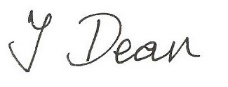 Mrs Joan DeanChair of Trustees